В  школе села Посёлки  20.05.19.  проводились мероприятия по внедрению комплекса ВФСК «ГТО».  Где  участники 6 чел. 1 ступени, 8  чел . 3 ступени и 10  родителей проверяли свою физическую готовность  по бегу и метанию.  Все выполнили нормативы, соответствующие их возрастной ступени ФВСК «ГТО».   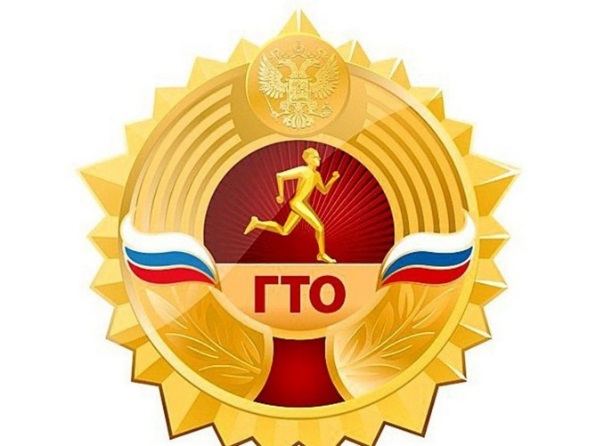 